Графическая работа 2.5.Графическая работа – оценочный материал, позволяющий оценить развитие ассоциативного мышления при слушании музыки. 
Цель: Оценка результатов освоения учащимися 2-ых классов  нотной грамоты. Графическая работа состоит из  двух однотипных  заданий.Рекомендации по оцениванию отдельных заданий и работы в целомЗадание графической работы.Прослушай музыкальное произведение и допиши повторяющиеся музыкальные фразы.2.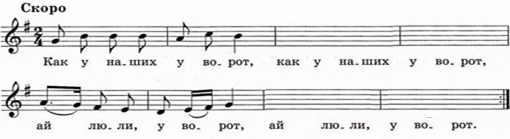 2.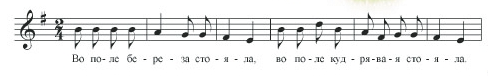 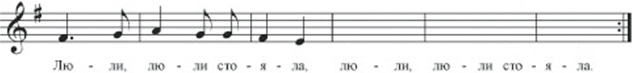 Выполни самооценку работы:Я справился с заданиями № __________Испытываю затруднения в заданиях№ __________ Было трудно. Мне нужна помощь в заданиях№ _____________Инструкция по проведению  работы.Для проведения данной графической работы необходимо понимать, что память ребёнка в данном возрасте кратковременная, поэтому  необходимо прослушивание фрагментов произведений  несколько раз. Первое прослушивание необходимо для общего восприятия ребёнком музыкального произведения. Второе прослушивание – это начало работы, когда необходимо услышать повторяющиеся музыкальные фразы. Третье и четвёртое исполнение необходимо для проверки учениками всей работы и корректировки записи. По окончании работы предложить детям выполнить самооценку, что позволит учителю выявить основные затруднения при выполнении заданий и провести работу над ошибками. Инструкция по проверке  работ*33,3% от максимального балла за всю работу равно 50% от максимального балла за задания базового уровня сложности.№Планируемый результатЗаданияКол-во заданийКритерии оценивания и оценочные баллыУровень сложности1.Уметь определять сильную долю в начале такта.Прослушай произведение и допиши  музыкальную фразу.2 2  балла за каждую правильно дописанную фразу; 1 балл- задание выполнено с ошибкой; 0 баллов  за неверно выполненное задание.базовый№ заданияПравильный ответКоличествобаллов1.1.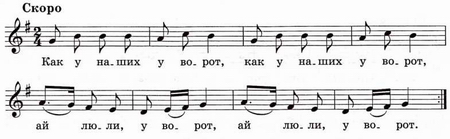 2. 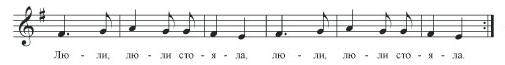 2  балла за каждую правильно дописанную фразу; 1 балл- задание выполнено с ошибкой; 0 баллов  за неверно выполненное задание.Оценка успешности выполнения заданий (в %)Уровневая оценка знанийЦифровая отметка.Уровневая шкалаМенее 33,2 %низкий уровень2НедостаточныйОт 33,3*-55,5 %средний уровень3БазовыйОт55,6 -  80 %выше среднего4ПовышенныйСвыше 80 %высокий5Высокий